Denne sjekkliste skal fylles ut av biobanker som søker om akkreditering etter ISO 20387:2018 eller som ønsker å fornye sin akkreditering. Dokumentet skal også fylles ut dersom en akkreditert biobank har gjort større endringer i struktureringen av sitt styringssystem.Paragrafene i kolonne 1 refererer til inndelingen av akkrediteringsstandarden. Kolonne 2 refererer til tilhørende paragrafer i implementeringsstandard ISO/TR 22758. I noen tilfeller refereres også til andre kravdokumenter. Framdriften av søknadsbehandlingen er avhengig av at skjemaet fylles ut korrekt og er tilstrekkelig detaljert. Ved mangelfull utfylling vil søknaden bli returnert.Dersom kvalitetsdokumentasjonen gir et klart og entydig svar på punktene i sjekklisten, er det tilstrekkelig med angivelse av referanse til relevant avsnitt i laboratoriets dokumentasjon. For forhold der det er behov for en nærmere redegjørelse enn den som kvalitetsdokumentasjonen gir, skal merknadsfeltet fylles ut. For de punktene i sjekklisten som ikke er relevant for laboratoriets praksis, skal merknadsfeltet fylles ut med «ikke relevant».Legg ved tilleggsinformasjon dersom det blir for liten plass i svarrubrikkene.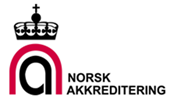 Samsvarsmatrise for NS-EN ISO 20387:2018Samsvarsmatrise for NS-EN ISO 20387:2018Samsvarsmatrise for NS-EN ISO 20387:2018Dok.id.:D00745Samsvarsmatrise for NS-EN ISO 20387:2018Samsvarsmatrise for NS-EN ISO 20387:2018Samsvarsmatrise for NS-EN ISO 20387:2018SkjemaGodkjent av: Beate Brekke HellerudVersjon:1.03Gyldig fra:03.06.2024Gyldig fra:03.06.2024Fylles ut av søkerFylles ut av søkerBiobankens navn:Biobankens navn:Adresse:E-mail:Telefon:Dato:Kontaktperson:Kontaktperson:Krav i ISO 20387Henvisning til ISO/TR 22758StikkordLokalisering i KS-dokumentasjonen (kapittel, bilag, prosedyrer, etc.)Merknader§ 4 Generelle krav§ 4 Generelle krav§ 4 Generelle krav§ 4 Generelle krav§ 4 Generelle krav§ 4.1Generelle krav§ 4.2§ 8.1.2Upartiskhet§ 4.3 § 8.1.3Konfidensialitet§ 5 Strukturelle krav§ 5 Strukturelle krav§ 5 Strukturelle krav§ 5 Strukturelle krav§ 5 Strukturelle krav§ 5.1§ 8.2.2Juridisk enhet§ 5.2Identifikasjon av ledelsen§ 5.3§ 8.2.3Rådgivende utvalg§ 5.4Ansvar§ 5.5§ 8.2.4Forpliktelser§ 5.6Oppfylling av krav i standarden og andre juridisk bindende dokumenter§ 5.7§ 8.2.5Omfang av aktivitet i samsvar med standarden§ 5.8§ 8.2.6Ledelsesstruktur§ 5.9§ 8.2.7Personell med ansvar og ressurser§ 5.10Endringskontroll§ 6 Ressurskrav§ 6 Ressurskrav§ 6 Ressurskrav§ 6 Ressurskrav§ 6 Ressurskrav§ 6.1§ 8.3.2§ 6.2§ 8.3.3 – 8.3.4Personell§ 6.2.2§ 8.3.5 – 8.3.6Kompetanse§ 6.2.3§ 8.3.7 – 8.3.8Opplæring§ 6.3§ 8.3.9 – 8.3.13Lokaler og miljøforhold§ 6.4§ 8.3.14 – 8.3.16Eksterne tjenester§ 6.5§ 8.3.17 – 8.3.22Utstyr§ 7 Prosesskrav§ 7 Prosesskrav§ 7 Prosesskrav§ 7 Prosesskrav§ 7 Prosesskrav§ 7.1§ 8.4.2Generelle prosesskrav, livssyklus§ 7.2§ 8.4.3Innsamling av biologisk materiale og tilhørende data§ 7.2.3§ 8.4.4Prøvetakingsprosedyre, innsamlingsprosedyre§ 7.3Mottak og distribusjon av biologisk materiale og tilhørende data§ 7.3.1§ 8.4.5Tilgang til biologisk materiale§ 7.3.2§ 8.4.6 – 8.4.7Mottak av biologisk materiale§ 7.3.3§ 8.4.8Distribusjon av biologisk materiale§ 7.4§ 8.4.9 – 8.4.10Transport§ 7.5Sporbarhet§ 7.5.1Identifisering, tillatelser og begrensninger, sporbarhetssystem/lagerstyringssystem, kobling mellom biologisk materiale og tilhørende data, kontroll over utlevert biologisk materiale med tilhørende data§ 7.6§ 8.4.11Håndtering og konservering§ 7.7§ 8.4.12 – 8.4.15Lagring§ 7.8§ 8.4.16Kvalitetskontroll§ 7.8.2Prosesskontroll§ 7.8.3Kontroll av data§ 7.9§ 8.4.17Metodevalidering og -verifisering§ 7.10§ 8.4.18Styring av informasjon og data§ 7.11Avvik§ 7.12Krav til rapport§ 7.12.2§ 8.4.19Innhold i rapporter§ 7.13§ 8.4.20Klager§ 8 Krav til kvalitetsstyringssystem§ 8 Krav til kvalitetsstyringssystem§ 8 Krav til kvalitetsstyringssystem§ 8 Krav til kvalitetsstyringssystem§ 8 Krav til kvalitetsstyringssystem§ 8.1§ 8.5.2Alternativ A eller B§ 8.2Styring og vedlikehold av dokumentasjon§ 8.2.2 § 8.2.3Policyer og mål§ 8.2.4Utvikling, implementering og kontinuerlig forbedring§ 8.3§ 8.5.3Kontroll av styringsdokumenter§ 8.4§ 8.5.4Kontroll av resultatdokumenter§ 8.5§ 8.5.5Risiko og muligheter§ 8.6§ 8.5.6Forbedring§ 8.7Korrigerende tiltak§ 8.8§ 8.5.7Interne revisjoner§ 8.9Ledelsens gjennomgangAndre kravdokumenterAndre kravdokumenterAndre kravdokumenterAndre kravdokumenterAndre kravdokumenterVilkår for å være akkreditertVilkår for bruk av logoRelevante lover Relevante forskrifter